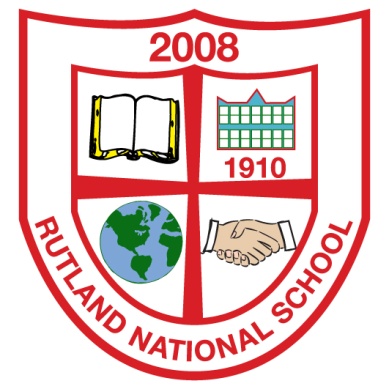 SecretarySecretary required for our busy, vibrant inner city primary school. This is a key role within the school running the school office whilst liaising with parents, visitors and staff. Position is for 30 hours per week (8.30am-2.30pm) at €15 per hour. Skills & competenciesStrong interpersonal skillsAbility to relate well to children Excellent communication (written and verbal) skillsDiscretion and the ability to maintain strict confidentialityAbility to work independently and on own initiativeAbility to multitask and work in a busy environmentExcellent attention to detailExcellent planning and organisational skillsFlexibility in approach to the various demands of the positionProficiency in the use of MS office and in office-related IT skills such as data management, financial records, spreadsheets, word processing and file managementWillingness to up skill whilst in the positionExperience working in a busy office environment essential

Duties The secretary is responsible for running the school office, duties include Management of school communications; phones, emails, databases Working closely with the School PrincipalProviding administrative support to the School Principal/DeputyLiaising with HSCL/Parents Association Managing school accounts Management of e-payments/payments/invoices/payrollLiaising with school accountant regarding income & expenditureProcurement of resources and liaising with service providersCommunicating messages between parents and staffKey point of contact for all visitors to the schoolAdministration of enrolment process under the direction of the  PrincipalAssisting with preparation of school documentsAssisting with the organising of school events and activitiesCollection and counting of monies for various events & activitiesGarda vetting will be required upon appointmentInquiries to 089 4753159. Application by email only. To apply please send a CV with mobile numbers of referees included. Closing date for applications Friday 1st April at 5pm. 